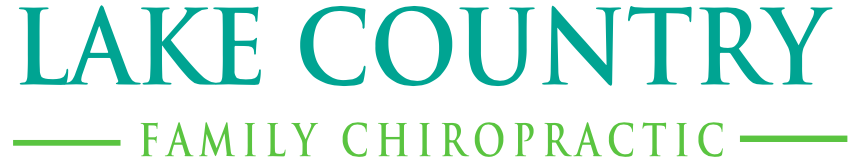 Adult Chiropractic Intake FormConfidential Patient Information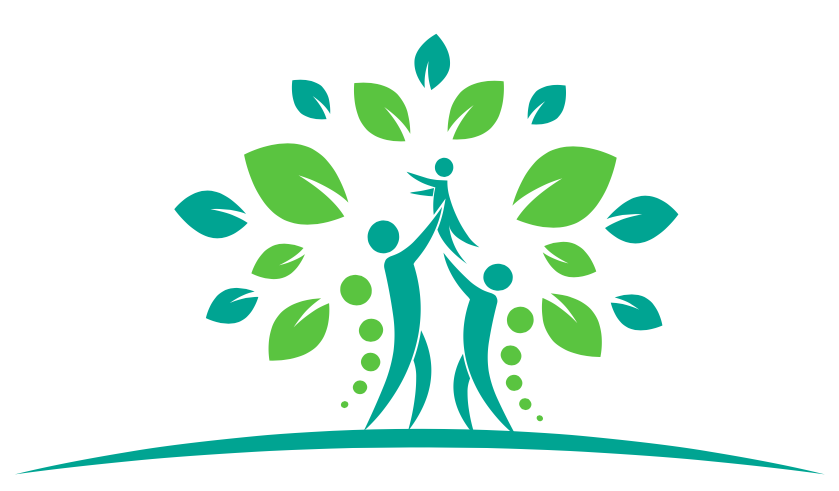 Current Health ConditionPast Health HistorySocial HistoryUsing the symbols given below, mark the area on your body where you feel the described pain sensations.  Include all affected areas.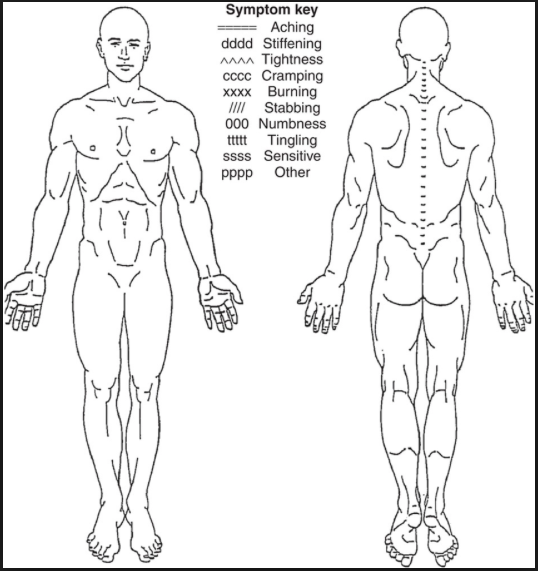 Review of SystemsThe following items may relate to your current condition.  Please place a “P” if you PRESENTLY have the problem and an “H” if you HAD the problem in the past.  Leave the space blank if you NEVER had the problem.GENERAL_____Anemia_____Allergies_____Arthritis_____Bleeding Problem_____Cancer/Tumors_____Diabetes_____Epilepsy_____Fainting or Seizures_____Fibromyalgia_____Gout_____Hepatitis_____High Cholesterol_____Loss of Sleep_____Multiple Sclerosis_____Night Sweats_____Osteoporosis_____Tiredness_____Thyroid ProblemsCARDIOVASCULAR_____Chest Pain_____Heart Disease_____High Blood Pressure_____Irregular Heartbeat_____Low Blood Pressure_____Pacemaker_____Poor Circulation_____Stroke_____Swelling of Ankles_____Varicose Veins_____Heart/Lung DefectRESPIRATORY_____Asthma_____Difficulty Breathing_____Chronic Cough_____COPD_____Emphysema_____Pneumonia_____Tuberculosis_____WheezingGENITOURINARY_____Difficulty Starting/Stopping Flow_____Frequent Urination_____Painful UrinationGASTROINTESTINAL_____Poor Appetite_____Black or Bloody Stools_____Bloating/Gas_____Colitis/IBS_____Constipation_____Diarrhea_____Excessive Hunger or Thirst_____Hemorrhoids_____Hernia_____Indigestion_____Liver Disease_____Loss of Bowel Control_____Nausea_____Reflux_____Stomach Pain_____Ulcers_____VomitingGYNECOLOGICAL_____Abnormal Periods_____Dysmenorrhea_____Endometriosis_____Hot Flashes_____Oral Contraceptive Use_____PCOSDate of last period__________Last Mammogram __________Last Pap Smear ________Abnormal? Yes   NoNEUROLOGICAL/MENTAL_____Anxiety_____Anger/Aggression_____Attention Deficit_____Psychotic Episodes_____Tremors_____Mental DisorderName:                                                                     SSN:                                                      Date:Street Address:                                                     City:                                State:            Zip:Home Phone:                                                        Cell Phone:                                          Work Phone:Email:                                                                     Date of Birth:                                       AgeHeight:                      Weight:                           Marital Status:   Single   Married   Divorced   WidowedEmergency Contact:                                            Phone Number:                                  Relationship:Whom may we thank for referring you?Present complaint:Location of complaint:                                                     Does the pain radiate?When did this begin?                                                        Was there an accident or injury involved? Yes   NoHave you had any past treatment for this complaint?   Yes   NoIf yes – Please ExplainIs this condition:     Getting worse       Improving       Intermittent       Constant       UnsureType of Pain:   Achy   Tight   Tense   Sharp   Stiff   Stabbing   Throbbing   Burning                             Tingling   Numb  DullWhat makes the pain better?                                           Worse?Have you ever received chiropractic care?   Yes   No       Doctor:How long were you under care?                                                     Date of last visit:Why did you stop?List any surgeries or hospitalizations you have had:List all medications you are currently taking and how often:List any accidents/injuries/broken bones:Family History:   Cancer   High Blood Pressure   Diabetes   Heart Attack   Stroke    Arthritis                      Other – Please explain:Do you drink alcohol?   Yes    No       If yes, how much & how often?Do you smoke?    Yes    No    FormerIf yes, how much, how often, & how long?Do you think your appetite is:   Heavy    Moderate    LightDo you participate in a regular exercise program?    Yes    NoIf yes, how often and what?Are you currently employed?    Yes    NoIf yes, what is your occupation?Who is your current employer?                                                 How long have you been at this job?